Skolavslutning fredag 16/6Skolavslutningsdagen är det skola från kl.8.00 till kl.11.00.Obs! Ingen skollunch.Bussen går hem kl.11.15. Ni föräldrar är välkomna att delta i klassrummet sista halvtimmen från 10.30 för lite sånguppträdande.Himlavalvet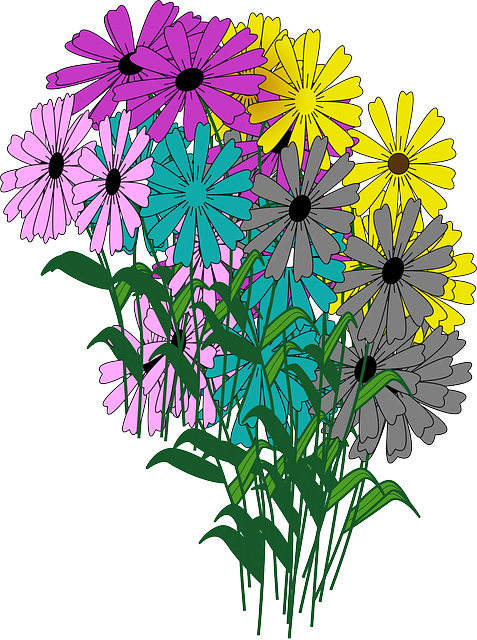 